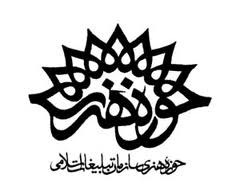 فرم شماره 1فرم مشخصات کارآموز : پیوست ها : 1. پرینت ریز نمرات 2. معرفی نامه کارآموز از دانشگاه مربوطهشماره دانشجویی :نام و نام خانوادگی :شماره شناسنامه :محل صدور شناسنامه :نام پدر :تاریخ تولد :وضعیت تاهل :کد ملی:تلفن همراه :تلفن ثابت :ایمیل :آدرس محل سکونت :میزان آشنایی با نرم افزارهای زیر :در صورت آشنایی با نرم افزارهای دیگر نام ببرید :.........................................................................................................................................میزان آشنایی با زبان انگلیسی :در صورت آشنایی با زبان های دیگر نام برده و میزان آشنایی خود را با زبان مربوطه بنویسید :...............................................................................................................................................................................سوابق کاری و دانشجویی :دوره های گذرانده شده :